Prot. n.: 032-15/2014Data:  …………….In virtù degli articoli 30 e 100 dello Statuto del Comune di Isola (Bollettino Ufficiale nn. 15/99, 8/00 e 8/05), il Consiglio del Comune di Isola, riunitosi il ..... alla sua .... suduta ordinaria accoglie il seguente atto di:D E L I  B E R A                                                       1Il Consiglio del Comune di Isola accoglie la mozione del consigliere comunale del partito Socialni demokrati, Breda Pečan, in merito all'attuazione del Decreto sull'attuazione del bilinguismo nel territorio nazionalmente misto nel comune di Isola (Consiglio del Comune di Isola, Mozione del consigliere comunale SD, Breda Pečan, prot. n. 032-15/2014, datata 19 febbraio 2018).                                                        2Il servizio competente di cui all'articolo 10 del Decreto sull'attuazione del bilinguismo nel territorio nazionalmente misto nel comune di Isola (BU del Comune di Isola n. 3/2001, nel testo a seguire: Decreto) svolge il controllo dell'attuazione del bilinguismo nell'intero territorio nazionalmente misto nel comune di Isola e approva i provvedimenti in conformità all'articolo 11 nei confronti di tutti coloro, che violano il Decreto.                                                        3Il servizio competente in materia redige la modifica dell'articolo 11 del Decreto sull'attuazione del bilinguismo nel territorio nazionalmente misto nel comune di Isola (BU del Comune di Isola n. 3/2001, nel testo a seguire: Decreto) a causa del cambio delle ammende da tallero a euro.                                                       4Il presente atto di Delibera ha efficacia immediata. I l  S i n d a c omag. Igor KolencSi recapita a:membri del Consiglio del Comune di IsolaSindaco, mag. Igor KolencUfficio attività sociali.Ispettorato e vigilanza comunaleatti.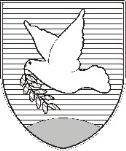 OBČINA IZOLA – COMUNE DI ISOLA                                                PROPOSTAOBČINSKI SVET – CONSIGLIO COMUNALE Sončno nabrežje 8 – Riva del Sole 86310 Izola – IsolaTel: +386 5 66 00 100E-mail: posta.oizola@izola.siInternet: www.izola.si